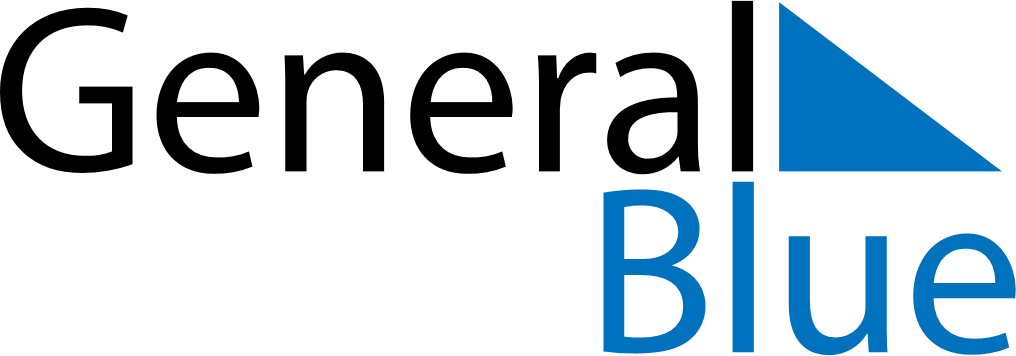 January 1722January 1722January 1722January 1722January 1722SundayMondayTuesdayWednesdayThursdayFridaySaturday12345678910111213141516171819202122232425262728293031